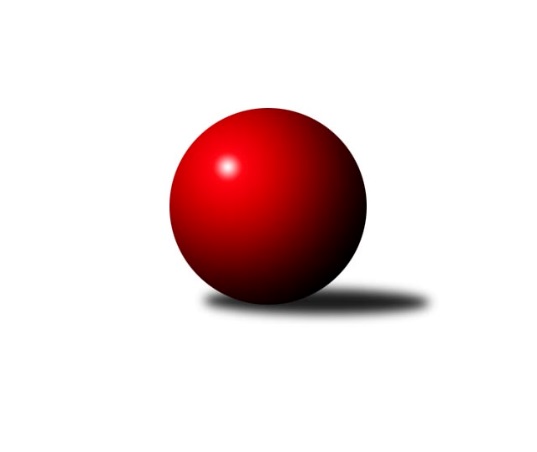 Č.2Ročník 2020/2021	15.8.2024 Jihomoravský KP2 jih 2020/2021Statistika 2. kolaTabulka družstev:		družstvo	záp	výh	rem	proh	skore	sety	průměr	body	plné	dorážka	chyby	1.	TJ Sokol Šanov C	2	2	0	0	12.0 : 0.0 	(14.0 : 2.0)	1676	4	1160	516	33	2.	KK Vyškov E	2	2	0	0	10.0 : 2.0 	(11.0 : 5.0)	1537	4	1073	464	37	3.	SK STAK Domanín	2	2	0	0	10.0 : 2.0 	(9.0 : 7.0)	1520	4	1092	428	49.5	4.	TJ Sokol Šanov D	2	1	1	0	8.0 : 4.0 	(10.0 : 6.0)	1721	3	1186	536	24	5.	SK Podlužan Prušánky C	2	1	1	0	8.0 : 4.0 	(8.0 : 8.0)	1710	3	1191	519	28.5	6.	SK Baník Ratíškovice D	2	1	0	1	6.0 : 6.0 	(10.0 : 6.0)	1636	2	1170	466	37	7.	KC Hodonín	2	1	0	1	6.0 : 6.0 	(6.0 : 10.0)	1302	2	929	373	45	8.	KK Vyškov G	2	1	0	1	5.0 : 7.0 	(7.0 : 9.0)	1534	2	1088	446	48.5	9.	KK Vyškov F	1	0	0	1	1.0 : 5.0 	(3.0 : 5.0)	1600	0	1172	428	45	10.	TJ Jiskra Kyjov B	1	0	0	1	1.0 : 5.0 	(2.0 : 6.0)	1459	0	1073	386	56	11.	TJ Lokomotiva Valtice C	2	0	0	2	3.0 : 9.0 	(9.0 : 7.0)	1460	0	1078	383	65.5	12.	TJ Sokol Vracov C	2	0	0	2	1.0 : 11.0 	(4.0 : 12.0)	1509	0	1074	435	51	13.	TJ Sokol Mistřín D	2	0	0	2	1.0 : 11.0 	(3.0 : 13.0)	1621	0	1139	482	44.5Tabulka doma:		družstvo	záp	výh	rem	proh	skore	sety	průměr	body	maximum	minimum	1.	TJ Sokol Šanov C	1	1	0	0	6.0 : 0.0 	(7.0 : 1.0)	1752	2	1752	1752	2.	SK STAK Domanín	1	1	0	0	6.0 : 0.0 	(6.0 : 2.0)	1517	2	1517	1517	3.	SK Baník Ratíškovice D	1	1	0	0	5.0 : 1.0 	(6.0 : 2.0)	1595	2	1595	1595	4.	KK Vyškov E	1	1	0	0	5.0 : 1.0 	(5.0 : 3.0)	1612	2	1612	1612	5.	SK Podlužan Prušánky C	1	1	0	0	5.0 : 1.0 	(4.0 : 4.0)	1733	2	1733	1733	6.	KC Hodonín	1	1	0	0	5.0 : 1.0 	(4.0 : 4.0)	1488	2	1488	1488	7.	TJ Sokol Šanov D	1	0	1	0	3.0 : 3.0 	(4.0 : 4.0)	1702	1	1702	1702	8.	KK Vyškov G	0	0	0	0	0.0 : 0.0 	(0.0 : 0.0)	0	0	0	0	9.	TJ Lokomotiva Valtice C	1	0	0	1	2.0 : 4.0 	(5.0 : 3.0)	1478	0	1478	1478	10.	KK Vyškov F	1	0	0	1	1.0 : 5.0 	(3.0 : 5.0)	1600	0	1600	1600	11.	TJ Sokol Mistřín D	1	0	0	1	1.0 : 5.0 	(2.0 : 6.0)	1679	0	1679	1679	12.	TJ Jiskra Kyjov B	1	0	0	1	1.0 : 5.0 	(2.0 : 6.0)	1459	0	1459	1459	13.	TJ Sokol Vracov C	1	0	0	1	0.0 : 6.0 	(1.0 : 7.0)	1465	0	1465	1465Tabulka venku:		družstvo	záp	výh	rem	proh	skore	sety	průměr	body	maximum	minimum	1.	TJ Sokol Šanov C	1	1	0	0	6.0 : 0.0 	(7.0 : 1.0)	1599	2	1599	1599	2.	TJ Sokol Šanov D	1	1	0	0	5.0 : 1.0 	(6.0 : 2.0)	1740	2	1740	1740	3.	KK Vyškov E	1	1	0	0	5.0 : 1.0 	(6.0 : 2.0)	1462	2	1462	1462	4.	SK STAK Domanín	1	1	0	0	4.0 : 2.0 	(3.0 : 5.0)	1523	2	1523	1523	5.	KK Vyškov G	2	1	0	1	5.0 : 7.0 	(7.0 : 9.0)	1534	2	1699	1368	6.	SK Podlužan Prušánky C	1	0	1	0	3.0 : 3.0 	(4.0 : 4.0)	1686	1	1686	1686	7.	KK Vyškov F	0	0	0	0	0.0 : 0.0 	(0.0 : 0.0)	0	0	0	0	8.	TJ Jiskra Kyjov B	0	0	0	0	0.0 : 0.0 	(0.0 : 0.0)	0	0	0	0	9.	SK Baník Ratíškovice D	1	0	0	1	1.0 : 5.0 	(4.0 : 4.0)	1676	0	1676	1676	10.	TJ Lokomotiva Valtice C	1	0	0	1	1.0 : 5.0 	(4.0 : 4.0)	1442	0	1442	1442	11.	TJ Sokol Vracov C	1	0	0	1	1.0 : 5.0 	(3.0 : 5.0)	1552	0	1552	1552	12.	KC Hodonín	1	0	0	1	1.0 : 5.0 	(2.0 : 6.0)	1115	0	1115	1115	13.	TJ Sokol Mistřín D	1	0	0	1	0.0 : 6.0 	(1.0 : 7.0)	1562	0	1562	1562Tabulka podzimní části:		družstvo	záp	výh	rem	proh	skore	sety	průměr	body	doma	venku	1.	TJ Sokol Šanov C	2	2	0	0	12.0 : 0.0 	(14.0 : 2.0)	1676	4 	1 	0 	0 	1 	0 	0	2.	KK Vyškov E	2	2	0	0	10.0 : 2.0 	(11.0 : 5.0)	1537	4 	1 	0 	0 	1 	0 	0	3.	SK STAK Domanín	2	2	0	0	10.0 : 2.0 	(9.0 : 7.0)	1520	4 	1 	0 	0 	1 	0 	0	4.	TJ Sokol Šanov D	2	1	1	0	8.0 : 4.0 	(10.0 : 6.0)	1721	3 	0 	1 	0 	1 	0 	0	5.	SK Podlužan Prušánky C	2	1	1	0	8.0 : 4.0 	(8.0 : 8.0)	1710	3 	1 	0 	0 	0 	1 	0	6.	SK Baník Ratíškovice D	2	1	0	1	6.0 : 6.0 	(10.0 : 6.0)	1636	2 	1 	0 	0 	0 	0 	1	7.	KC Hodonín	2	1	0	1	6.0 : 6.0 	(6.0 : 10.0)	1302	2 	1 	0 	0 	0 	0 	1	8.	KK Vyškov G	2	1	0	1	5.0 : 7.0 	(7.0 : 9.0)	1534	2 	0 	0 	0 	1 	0 	1	9.	KK Vyškov F	1	0	0	1	1.0 : 5.0 	(3.0 : 5.0)	1600	0 	0 	0 	1 	0 	0 	0	10.	TJ Jiskra Kyjov B	1	0	0	1	1.0 : 5.0 	(2.0 : 6.0)	1459	0 	0 	0 	1 	0 	0 	0	11.	TJ Lokomotiva Valtice C	2	0	0	2	3.0 : 9.0 	(9.0 : 7.0)	1460	0 	0 	0 	1 	0 	0 	1	12.	TJ Sokol Vracov C	2	0	0	2	1.0 : 11.0 	(4.0 : 12.0)	1509	0 	0 	0 	1 	0 	0 	1	13.	TJ Sokol Mistřín D	2	0	0	2	1.0 : 11.0 	(3.0 : 13.0)	1621	0 	0 	0 	1 	0 	0 	1Tabulka jarní části:		družstvo	záp	výh	rem	proh	skore	sety	průměr	body	doma	venku	1.	SK STAK Domanín	0	0	0	0	0.0 : 0.0 	(0.0 : 0.0)	0	0 	0 	0 	0 	0 	0 	0 	2.	KC Hodonín	0	0	0	0	0.0 : 0.0 	(0.0 : 0.0)	0	0 	0 	0 	0 	0 	0 	0 	3.	KK Vyškov G	0	0	0	0	0.0 : 0.0 	(0.0 : 0.0)	0	0 	0 	0 	0 	0 	0 	0 	4.	SK Baník Ratíškovice D	0	0	0	0	0.0 : 0.0 	(0.0 : 0.0)	0	0 	0 	0 	0 	0 	0 	0 	5.	TJ Sokol Šanov D	0	0	0	0	0.0 : 0.0 	(0.0 : 0.0)	0	0 	0 	0 	0 	0 	0 	0 	6.	TJ Sokol Mistřín D	0	0	0	0	0.0 : 0.0 	(0.0 : 0.0)	0	0 	0 	0 	0 	0 	0 	0 	7.	KK Vyškov F	0	0	0	0	0.0 : 0.0 	(0.0 : 0.0)	0	0 	0 	0 	0 	0 	0 	0 	8.	TJ Jiskra Kyjov B	0	0	0	0	0.0 : 0.0 	(0.0 : 0.0)	0	0 	0 	0 	0 	0 	0 	0 	9.	TJ Lokomotiva Valtice C	0	0	0	0	0.0 : 0.0 	(0.0 : 0.0)	0	0 	0 	0 	0 	0 	0 	0 	10.	KK Vyškov E	0	0	0	0	0.0 : 0.0 	(0.0 : 0.0)	0	0 	0 	0 	0 	0 	0 	0 	11.	TJ Sokol Šanov C	0	0	0	0	0.0 : 0.0 	(0.0 : 0.0)	0	0 	0 	0 	0 	0 	0 	0 	12.	TJ Sokol Vracov C	0	0	0	0	0.0 : 0.0 	(0.0 : 0.0)	0	0 	0 	0 	0 	0 	0 	0 	13.	SK Podlužan Prušánky C	0	0	0	0	0.0 : 0.0 	(0.0 : 0.0)	0	0 	0 	0 	0 	0 	0 	0 Zisk bodů pro družstvo:		jméno hráče	družstvo	body	zápasy	v %	dílčí body	sety	v %	1.	Ludmila Tomiczková 	KK Vyškov E 	2	/	2	(100%)	4	/	4	(100%)	2.	Pavel Petrů 	TJ Sokol Šanov C 	2	/	2	(100%)	4	/	4	(100%)	3.	Pavel Martinek 	TJ Sokol Šanov C 	2	/	2	(100%)	4	/	4	(100%)	4.	Jana Kulová 	TJ Sokol Šanov C 	2	/	2	(100%)	4	/	4	(100%)	5.	Štěpán Kříž 	KC Hodonín 	2	/	2	(100%)	4	/	4	(100%)	6.	Josef Šlahůnek 	SK STAK Domanín  	2	/	2	(100%)	4	/	4	(100%)	7.	Filip Benada 	SK Podlužan Prušánky C 	2	/	2	(100%)	3	/	4	(75%)	8.	Zdeněk Hosaja 	SK Podlužan Prušánky C 	2	/	2	(100%)	3	/	4	(75%)	9.	Milana Alánová 	KK Vyškov E 	2	/	2	(100%)	3	/	4	(75%)	10.	Jakub Juřík 	SK STAK Domanín  	2	/	2	(100%)	2	/	4	(50%)	11.	Jiří Lauko 	SK Podlužan Prušánky C 	2	/	2	(100%)	2	/	4	(50%)	12.	Martin Šubrt 	TJ Jiskra Kyjov B 	1	/	1	(100%)	2	/	2	(100%)	13.	Zdeněk Helešic 	SK Baník Ratíškovice D 	1	/	1	(100%)	2	/	2	(100%)	14.	Kristýna Košuličová 	SK Baník Ratíškovice D 	1	/	1	(100%)	2	/	2	(100%)	15.	Jan Beneš 	TJ Lokomotiva Valtice C 	1	/	1	(100%)	2	/	2	(100%)	16.	Martina Nejedlíková 	TJ Sokol Vracov C 	1	/	1	(100%)	2	/	2	(100%)	17.	Jitka Usnulová 	KK Vyškov E 	1	/	1	(100%)	2	/	2	(100%)	18.	Jana Kurialová 	KK Vyškov E 	1	/	1	(100%)	2	/	2	(100%)	19.	Tomáš Pokoj 	SK Baník Ratíškovice D 	1	/	1	(100%)	2	/	2	(100%)	20.	Zbyněk Vašina 	SK STAK Domanín  	1	/	1	(100%)	2	/	2	(100%)	21.	Oldřiška Varmužová 	TJ Sokol Šanov C 	1	/	1	(100%)	1	/	2	(50%)	22.	Jiří Alán 	KK Vyškov F 	1	/	1	(100%)	1	/	2	(50%)	23.	Lenka Spišiaková 	TJ Sokol Šanov C 	1	/	1	(100%)	1	/	2	(50%)	24.	Adam Pavel Špaček 	TJ Sokol Mistřín D 	1	/	1	(100%)	1	/	2	(50%)	25.	Jaroslav Šindelář 	TJ Sokol Šanov D 	1	/	2	(50%)	3	/	4	(75%)	26.	Božena Vajdová 	TJ Lokomotiva Valtice C 	1	/	2	(50%)	3	/	4	(75%)	27.	Eduard Jung 	TJ Lokomotiva Valtice C 	1	/	2	(50%)	3	/	4	(75%)	28.	Kristýna Blechová 	TJ Sokol Šanov D 	1	/	2	(50%)	3	/	4	(75%)	29.	Radek Vrška 	TJ Sokol Šanov D 	1	/	2	(50%)	2	/	4	(50%)	30.	Vendula Štrajtová 	KK Vyškov G 	1	/	2	(50%)	2	/	4	(50%)	31.	Darina Kubíčková 	KK Vyškov G 	1	/	2	(50%)	2	/	4	(50%)	32.	Ivana Blechová 	TJ Sokol Šanov D 	1	/	2	(50%)	2	/	4	(50%)	33.	Marcel Šebek 	SK Baník Ratíškovice D 	1	/	2	(50%)	2	/	4	(50%)	34.	Tereza Vidlářová 	KK Vyškov G 	1	/	2	(50%)	2	/	4	(50%)	35.	Lukáš Ingr 	KC Hodonín 	1	/	2	(50%)	1	/	4	(25%)	36.	Vojtěch Filípek 	SK STAK Domanín  	1	/	2	(50%)	1	/	4	(25%)	37.	Filip Schreiber 	KC Hodonín 	1	/	2	(50%)	1	/	4	(25%)	38.	Dušan Urubek 	TJ Sokol Mistřín D 	0	/	1	(0%)	1	/	2	(50%)	39.	Richard Cigánek 	TJ Lokomotiva Valtice C 	0	/	1	(0%)	1	/	2	(50%)	40.	Ondřej Repík 	TJ Sokol Vracov C 	0	/	1	(0%)	1	/	2	(50%)	41.	Jan Vejmola 	KK Vyškov F 	0	/	1	(0%)	1	/	2	(50%)	42.	Marta Beranová 	SK Baník Ratíškovice D 	0	/	1	(0%)	1	/	2	(50%)	43.	Dana Zelinová 	SK STAK Domanín  	0	/	1	(0%)	0	/	2	(0%)	44.	Lubomír Kyselka 	TJ Sokol Mistřín D 	0	/	1	(0%)	0	/	2	(0%)	45.	Dan Schüler 	KC Hodonín 	0	/	1	(0%)	0	/	2	(0%)	46.	Tomáš Slížek 	SK Podlužan Prušánky C 	0	/	1	(0%)	0	/	2	(0%)	47.	Jan Donneberger 	KK Vyškov F 	0	/	1	(0%)	0	/	2	(0%)	48.	Hana Fialová 	KK Vyškov E 	0	/	1	(0%)	0	/	2	(0%)	49.	Jakub Růžička 	TJ Jiskra Kyjov B 	0	/	1	(0%)	0	/	2	(0%)	50.	Běla Omastová 	KK Vyškov E 	0	/	1	(0%)	0	/	2	(0%)	51.	Pavel Pěček 	TJ Sokol Mistřín D 	0	/	1	(0%)	0	/	2	(0%)	52.	Radim Šubrt 	TJ Jiskra Kyjov B 	0	/	1	(0%)	0	/	2	(0%)	53.	Libor Kuja 	SK Podlužan Prušánky C 	0	/	1	(0%)	0	/	2	(0%)	54.	Jiří Kunz 	KC Hodonín 	0	/	1	(0%)	0	/	2	(0%)	55.	Nikola Plášková 	TJ Sokol Vracov C 	0	/	1	(0%)	0	/	2	(0%)	56.	Václav Luža ml.	TJ Sokol Mistřín D 	0	/	1	(0%)	0	/	2	(0%)	57.	Jindřich Burďák 	TJ Jiskra Kyjov B 	0	/	1	(0%)	0	/	2	(0%)	58.	Radek Břečka 	TJ Sokol Vracov C 	0	/	2	(0%)	1	/	4	(25%)	59.	Václav Koplík 	SK Baník Ratíškovice D 	0	/	2	(0%)	1	/	4	(25%)	60.	Lucie Horalíková 	KK Vyškov G 	0	/	2	(0%)	1	/	4	(25%)	61.	Dennis Urc 	TJ Sokol Mistřín D 	0	/	2	(0%)	1	/	4	(25%)	62.	Daniel Weigert 	TJ Lokomotiva Valtice C 	0	/	2	(0%)	0	/	4	(0%)	63.	Veronika Presová 	TJ Sokol Vracov C 	0	/	2	(0%)	0	/	4	(0%)Průměry na kuželnách:		kuželna	průměr	plné	dorážka	chyby	výkon na hráče	1.	TJ Sokol Mistřín, 1-4	1709	1166	543	29.0	(427.4)	2.	Prušánky (dvoudráha), 1-2	1704	1205	499	27.0	(426.1)	3.	Šanov, 1-4	1675	1172	502	37.5	(418.9)	4.	KK Vyškov, 1-4	1615	1141	474	38.0	(403.9)	5.	TJ Sokol Vracov, 1-6	1532	1080	451	42.0	(383.0)	6.	TJ Lokomotiva Valtice, 1-4	1500	1092	408	64.5	(375.1)	7.	Kyjov, 1-2	1460	1046	414	51.5	(365.1)	8.	Domanín, 1-2	1442	1058	384	52.5	(360.6)	9.	Ratíškovice, 1-4	1410	1012	397	48.3	(352.5)	10.	- volno -, 1-4	0	0	0	0.0	(0.0)Nejlepší výkony na kuželnách:TJ Sokol Mistřín, 1-4TJ Sokol Šanov D	1740	1. kolo	Radek Vrška 	TJ Sokol Šanov D	449	1. koloTJ Sokol Mistřín D	1679	1. kolo	Kristýna Blechová 	TJ Sokol Šanov D	444	1. kolo		. kolo	Ivana Blechová 	TJ Sokol Šanov D	435	1. kolo		. kolo	Adam Pavel Špaček 	TJ Sokol Mistřín D	434	1. kolo		. kolo	Dennis Urc 	TJ Sokol Mistřín D	428	1. kolo		. kolo	Václav Luža ml.	TJ Sokol Mistřín D	413	1. kolo		. kolo	Jaroslav Šindelář 	TJ Sokol Šanov D	412	1. kolo		. kolo	Pavel Pěček 	TJ Sokol Mistřín D	404	1. koloPrušánky (dvoudráha), 1-2SK Podlužan Prušánky C	1733	1. kolo	Zdeněk Helešic 	SK Baník Ratíškovice D	445	1. koloSK Baník Ratíškovice D	1676	1. kolo	Jiří Lauko 	SK Podlužan Prušánky C	441	1. kolo		. kolo	Marta Beranová 	SK Baník Ratíškovice D	438	1. kolo		. kolo	Libor Kuja 	SK Podlužan Prušánky C	437	1. kolo		. kolo	Filip Benada 	SK Podlužan Prušánky C	433	1. kolo		. kolo	Zdeněk Hosaja 	SK Podlužan Prušánky C	422	1. kolo		. kolo	Václav Koplík 	SK Baník Ratíškovice D	399	1. kolo		. kolo	Marcel Šebek 	SK Baník Ratíškovice D	394	1. koloŠanov, 1-4TJ Sokol Šanov C	1752	2. kolo	Pavel Petrů 	TJ Sokol Šanov C	490	2. koloTJ Sokol Šanov D	1702	2. kolo	Jaroslav Šindelář 	TJ Sokol Šanov D	469	2. koloSK Podlužan Prušánky C	1686	2. kolo	Dennis Urc 	TJ Sokol Mistřín D	450	2. koloTJ Sokol Mistřín D	1562	2. kolo	Pavel Martinek 	TJ Sokol Šanov C	447	2. kolo		. kolo	Zdeněk Hosaja 	SK Podlužan Prušánky C	438	2. kolo		. kolo	Tomáš Slížek 	SK Podlužan Prušánky C	420	2. kolo		. kolo	Radek Vrška 	TJ Sokol Šanov D	416	2. kolo		. kolo	Jiří Lauko 	SK Podlužan Prušánky C	415	2. kolo		. kolo	Filip Benada 	SK Podlužan Prušánky C	413	2. kolo		. kolo	Ivana Blechová 	TJ Sokol Šanov D	411	2. koloKK Vyškov, 1-4KK Vyškov G	1699	2. kolo	Darina Kubíčková 	KK Vyškov G	459	2. koloKK Vyškov E	1612	2. kolo	Jan Vejmola 	KK Vyškov F	448	2. koloKK Vyškov F	1600	2. kolo	Martina Nejedlíková 	TJ Sokol Vracov C	445	2. koloTJ Sokol Vracov C	1552	2. kolo	Jana Kurialová 	KK Vyškov E	438	2. kolo		. kolo	Vendula Štrajtová 	KK Vyškov G	436	2. kolo		. kolo	Tereza Vidlářová 	KK Vyškov G	418	2. kolo		. kolo	Ludmila Tomiczková 	KK Vyškov E	408	2. kolo		. kolo	Milana Alánová 	KK Vyškov E	404	2. kolo		. kolo	Jiří Alán 	KK Vyškov F	396	2. kolo		. kolo	Stanislav Šmehlík 	KK Vyškov F	394	2. koloTJ Sokol Vracov, 1-6TJ Sokol Šanov C	1599	1. kolo	Jana Kulová 	TJ Sokol Šanov C	425	1. koloTJ Sokol Vracov C	1465	1. kolo	Pavel Petrů 	TJ Sokol Šanov C	404	1. kolo		. kolo	Oldřiška Varmužová 	TJ Sokol Šanov C	391	1. kolo		. kolo	Radek Břečka 	TJ Sokol Vracov C	389	1. kolo		. kolo	Pavel Martinek 	TJ Sokol Šanov C	379	1. kolo		. kolo	Veronika Presová 	TJ Sokol Vracov C	371	1. kolo		. kolo	Nikola Plášková 	TJ Sokol Vracov C	358	1. kolo		. kolo	Ondřej Repík 	TJ Sokol Vracov C	347	1. koloTJ Lokomotiva Valtice, 1-4SK STAK Domanín 	1523	2. kolo	Josef Šlahůnek 	SK STAK Domanín 	429	2. koloTJ Lokomotiva Valtice C	1478	2. kolo	Jakub Juřík 	SK STAK Domanín 	415	2. kolo		. kolo	Eduard Jung 	TJ Lokomotiva Valtice C	403	2. kolo		. kolo	Richard Cigánek 	TJ Lokomotiva Valtice C	376	2. kolo		. kolo	Božena Vajdová 	TJ Lokomotiva Valtice C	365	2. kolo		. kolo	Vojtěch Filípek 	SK STAK Domanín 	357	2. kolo		. kolo	Daniel Weigert 	TJ Lokomotiva Valtice C	334	2. kolo		. kolo	Dana Zelinová 	SK STAK Domanín 	322	2. koloKyjov, 1-2KK Vyškov E	1462	1. kolo	Martin Šubrt 	TJ Jiskra Kyjov B	461	1. koloTJ Jiskra Kyjov B	1459	1. kolo	Milana Alánová 	KK Vyškov E	412	1. kolo		. kolo	Jindřich Burďák 	TJ Jiskra Kyjov B	367	1. kolo		. kolo	Ludmila Tomiczková 	KK Vyškov E	355	1. kolo		. kolo	Jitka Usnulová 	KK Vyškov E	348	1. kolo		. kolo	Hana Fialová 	KK Vyškov E	347	1. kolo		. kolo	Radim Šubrt 	TJ Jiskra Kyjov B	338	1. kolo		. kolo	Jakub Růžička 	TJ Jiskra Kyjov B	293	1. koloDomanín, 1-2SK STAK Domanín 	1517	1. kolo	Zbyněk Vašina 	SK STAK Domanín 	401	1. koloKK Vyškov G	1368	1. kolo	Jakub Juřík 	SK STAK Domanín 	384	1. kolo		. kolo	Josef Šlahůnek 	SK STAK Domanín 	374	1. kolo		. kolo	Darina Kubíčková 	KK Vyškov G	362	1. kolo		. kolo	Vojtěch Filípek 	SK STAK Domanín 	358	1. kolo		. kolo	Lucie Horalíková 	KK Vyškov G	352	1. kolo		. kolo	Tereza Vidlářová 	KK Vyškov G	336	1. kolo		. kolo	Vendula Štrajtová 	KK Vyškov G	318	1. koloRatíškovice, 1-4SK Baník Ratíškovice D	1595	2. kolo	Štěpán Kříž 	KC Hodonín	439	2. koloKC Hodonín	1488	1. kolo	Tomáš Pokoj 	SK Baník Ratíškovice D	414	2. koloTJ Lokomotiva Valtice C	1442	1. kolo	Václav Koplík 	SK Baník Ratíškovice D	405	2. koloKC Hodonín	1115	2. kolo	Štěpán Kříž 	KC Hodonín	399	1. kolo		. kolo	Lukáš Ingr 	KC Hodonín	399	1. kolo		. kolo	Eduard Jung 	TJ Lokomotiva Valtice C	397	1. kolo		. kolo	Marcel Šebek 	SK Baník Ratíškovice D	394	2. kolo		. kolo	Kristýna Košuličová 	SK Baník Ratíškovice D	382	2. kolo		. kolo	Jan Beneš 	TJ Lokomotiva Valtice C	381	1. kolo		. kolo	Lukáš Ingr 	KC Hodonín	377	2. kolo- volno -, 1-4Četnost výsledků:	6.0 : 0.0	2x	5.0 : 1.0	4x	3.0 : 3.0	1x	2.0 : 4.0	1x	1.0 : 5.0	3x	0.0 : 6.0	1x